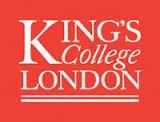 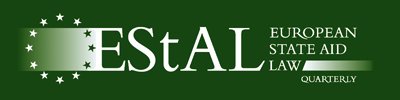 ESTAL (European State Aid Law) LectureCentre of European Law The Dickson Poon School of LawThe Recent Cases of the CJEU on State Aid by Christopher Vadja QC, Judge, European Court of JusticeMr. Justice Green, Royal Courts of Justice in the Chair18.30 – 19.30Monday 21 March 2016The Edmond J Safra Lecture TheatreStrand CampusKing’s College LondonThe lecture will be followed by a drinks receptionTo reserve your place please click hereEnquiries to cel@kcl.ac.ukhttp://www.kcl.ac.uk/celFollow us on Twitter @celkcl